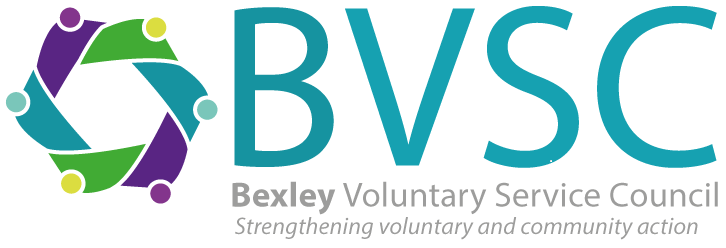 Privacy PolicyThis privacy policy sets out how Bexley Voluntary Service Council (BVSC) uses and protects any information that you give BVSC.BVSC is committed to ensuring that your privacy is protected. Should we ask you to provide certain information by which you can be identified, then you can be assured that it will only be used in accordance with this privacy statement.BVSC may change this policy from time to time and will update the Privacy Policy webpage and email link. You should check these from time to time to ensure that you are happy with any changes.What we collectWe may collect the following information:Name, contact details, date of birth for some servicesInformation relating to your health for some servicesYour job title and organisation details for support servicesYour interests and background details for volunteering and employment opportunitiesWhere we collect information about you fromWhen you give it to us directly:To sign up for an eventRequire one of our support or training servicesNeed to advertise for a volunteer or become a volunteerRequest information by receiving our regular bulletinsCommunicate with us for services, queries or adviceWhen you give permission to other organisations to share or it is publicly available:When you ‘like’ or comment on our Facebook or Twitter accountWhen you are referred to us for a service by another organisationWhen information is found in Charities Commission or Companies House websiteWhat we do with the information we gatherWe require this information to understand your needs and provide you with a better service, and for:Internal record keepingMembership criteriaUsing information provided to improve our servicesVolunteering opportunities and applicationsFor ensuring we can deliver or signpost you to an appropriate support serviceSending you emails about our services, events, important policy changes or other information which we think you may find interesting using the email address which you have provided.How we keep your data safe and who has accessWe are committed to ensuring that your information is secure. In order to prevent unauthorised access or disclosure, we have put in place suitable physical, electronic and managerial procedures to safeguard and secure the information we collect online.Online forms and emails are encryptedNetwork is protected and routinely monitoredOnly trained staff, volunteers and appropriate contractors have access to your informationWe use external companies to support us in processing some of our data eg our database, our Payroll, our IT support.  We have confirmed that these companies are GDPR compliant or working towards compliance by 25th May 2018.We may need to disclose your details if required to police, regulatory bodies e.g. safeguarding concerns or legal advisorsWe will only ever share your data in other circumstances if we have your explicit and informed consentControlling your personal informationOur legal basis for collecting your personal data is a legitimate interest.  We have assessed that in order to provide you with support, advice, training or information, we need to collect your personal data.  We will not use any direct marketing, sales or fundraising promotions under our legitimate interest.  You have a right to ask us to stop processing your personal data, and if it’s not necessary for the purpose you provided it to us for (e.g., registering for an event) we will do so.  Contact us at info@bvsc.co.uk if you have any concerns.We will not sell, distribute or lease your personal information to third parties unless we are required by law to do so. You may request details of personal information which we hold about you under the Data Protection Act 1998 (due to be updated in May 2018) which describes the right for an individual to apply for a Subject Access Request at no cost. We will respond to your request within 40 days.   If you would like a copy of the information held on you please write to BVSC, Crayford Manor House, Mayplace Road East, Crayford DA1 4HB or email info@bvsc.co.uk If you believe that any information we are holding on you is incorrect or incomplete, please write to or email us as soon as possible, at the above address. We will promptly correct any information found to be incorrect.If you have any concerns about how we are processing your personal data and we have not been able to adequately answer your concern, you should contact the Information Commissioners Office to raise a concern here or telephone 0303 123 1113Cookie Statement This page explains what cookies are, what cookies are used and how they are used on this website, and advice on how to disable them.What is a cookie?Besides being a lovely biscuit with a cuppa; a cookie is a small unique text file that is stored on your computer by a website’s server, which only that server is able to use and read its contents. It will contain anonymous information such as a unique identifier, the website’s name and various letters and numbers.How does this website use cookies?BVSC’s website uses cookies to help us identify and track visitors, their usage of our websites, and their website access preferences. BVSC visitors who do not wish to have cookies placed on their computers should set their browsers to refuse cookies before using BVSC’s website, with the drawback that certain features of our website may not function properly without the aid of cookies.How do I disable cookies?You can choose to accept or decline cookies. Most web browsers automatically accept cookies, but you can usually modify your browser setting to decline cookies if you prefer. This may prevent you from taking full advantage of the website.By using your web browser settings, you may control or completely disable the use of cookies.For information on how to edit the cookie settings on your browser, please visit the relevant links below:Internet Explorer (http://windows.microsoft.com/en-GB/windows7/Block-enable-or-allow-cookies)Firefox (http://support.mozilla.org/en-US/kb/block-websites-storing-site-preferences?redirectlocale=en-US&redirectslug=Blocking+cookies)Chrome (https://support.google.com/chrome/bin/answer.py?hl=en-GB&answer=95647&p=cpn_cookies)Safari (http://support.apple.com/kb/PH5042)User agreementBy continuing to use our site, you agree to the placement of cookies on your device. If you choose not to receive our cookies, we cannot guarantee that your experience will be as fulfilling as it would otherwise be.For further information about cookies and further instructions on how to change your settings, please visit www.aboutcookies.orgLinks to other websitesOur website may contain links to other websites of interest. However, once you have used these links to leave our site, you should note that we do not have any control over that other website. Therefore, we cannot be responsible for the protection and privacy of any information which you provide whilst visiting such sites and such sites are not governed by this privacy statement. You should exercise caution and look at the privacy statement applicable to the website in question.BVSC Privacy Policy adopted 2nd May 2018